	Deelovereenkomst 	voor het leveren van	Maatwerkvoorziening Beschermd Wonen	tussen	Gemeente Gouda	en	Dienstverleners vermeld in bijlage 1PartijenGemeente Gouda, publiekrechtelijke rechtspersoon, gevestigd en kantoorhoudend aan Burgemeester Jamesplein 1, 2803 PG te Gouda, verder de Gemeente, rechtsgeldig vertegenwoordigd door het College van Burgemeester en Wethouders van de gemeente GoudaenDienstverleners vermeld in bijlage 1.De Overeenkomst noemt Dienstverleners ook separaat van elkaar Dienstverlener.De Overeenkomst noemt Gemeente en Dienstverleners gezamenlijk Partijen en ook separaat van elkaar een Partij.Partijen overwegen bij het aangaan van deze Deelovereenkomst als volgt:Gemeente stelde op 15 september 2014 een Basisovereenkomst en een Deelovereenkomst Beschermd Wonen (Wet maatschappelijke ondersteuning) voor ondertekening open voor Dienstverleners en Dienstverleners hebben deze ondertekend.De Deelovereenkomst ziet op de uitvoering van een verantwoorde transitie en transformatie van beschermd wonen uit de Algemene Wet Bijzondere Ziektekosten (AWBZ) naar de Wet maatschappelijke ondersteuning 2015 (Wmo 2015) door Gemeente en Dienstverleners tezamen.Onderdeel van de Basisovereenkomst is het in samenspraak van Gemeente met Dienstverleners komen tot een nieuwe invulling van de onderdelen die uit de AWBZ overgeheveld worden naar de Wmo 2015.De invulling van deze diensten moet voldoen aan de door Partijen onderschreven visie waarbij participatie en zelfredzaamheid het doel zijn, eigen kracht van Cliënten en hun omgeving het vertrekpunt zijn, mogelijkheden van Cliënten centraal staan, Partijen vraaggericht en resultaatgericht werken, Partijen oog hebben voor de totale context en niet alleen voor individuen daarbinnen en Partijen streven naar ontschotting en vermindering van administratieve lasten.Tegelijkertijd realiseren Partijen zich dat het verwerkelijken van deze visie een groot beroep doet op het aanpassingsvermogen en de eigen verantwoordelijkheid van Cliënten, het verandervermogen van Dienstverleners en hun medewerkers en de faciliterende rol van Gemeente en met zich meebrengt dat Partijen met respect voor hun wederzijdse belangen en rollen een intensief ontwikkelproces aangaan.Gemeente wenst de onder D. genoemde visie met betrekking tot de Maatwerkvoorziening Beschermd Wonen te realiseren, waarbij zij uitgaat van reële kosten voor het uitvoeren ervan door Dienstverleners, maar met als financiële kader de door Gemeente voor de Maatwerkvoorziening Beschermd Wonen begrote middelen. Bij het realiseren van de Maatwerkvoorziening Beschermd Wonen binnen het genoemde financiële kader zullen Partijen vooral kijken naar het verminderen van bureaucratie, het verlagen van administratieve lasten en een innovatieve prijsopbouw en bekostigingsmodel.Gemeenten hebben op 30 mei 2017 het Inkoopkader 2018-2020 ‘Overeenkomsten met zorg geregeld’ vastgesteld en wensen het daarin verwoorde beleid te realiseren onder meer door verlenging en aanpassing van deze Deelovereenkomst. Dienstverleners hebben kennis genomen van genoemd inkoopkader en wensen bij te dragen aan de daarin geformuleerde doelstellingen. Partijen verklaren als volgt overeen te zijn gekomen:Artikel 1
BegrippenBesluit: een beschikking in de zin van de Algemene wet bestuursrecht afgegeven door Gemeente aan een Cliënt, waarmee die Cliënt in aanmerking komt voor Maatwerkvoorziening Beschermd Wonen.Calamiteit: niet-beoogde of onverwachte gebeurtenis, die betrekking heeft op de kwaliteit van een voorziening en die tot een ernstig schadelijk gevolg voor of de dood van een Cliënt heeft geleid.Cliënt: een ingezetene van Nederland die een Besluit heeft ontvangen.Declaratieregel: een betalingsverplichting op cliëntniveau.Deelovereenkomst: deze Overeenkomst met daarin afspraken tussen Gemeente en een of meer Dienstverleners over de invulling van een of meer te behalen Resultaten.Dienstverlener: een entiteit die zorg, maatschappelijke en/of aanpalende dienstverlening aanbiedt aan Cliënten.Factuur: een document dat een betalingsverplichting weergeeft en bestaat uit een samenstel van Declaratieregels.Fraudeonderzoek: een onderzoek waarbij de Gemeente nagaat of de Cliënt of Dienstverlener valsheid in geschrifte, bedrog, benadeling van rechthebbenden of verduistering pleegt of tracht te plegen ten nadele van bij de totstandkoming of uitvoering van deze Overeenkomst betrokken personen en organisaties met het doel een prestatie, vergoeding, betaling of ander voordeel te krijgen waarop de Cliënt dan wel Dienstverlener geen recht heeft of recht kan hebben.Gemeente: de gemeente Gouda optredend in de functie van centrumgemeente voor de regio Midden Holland.Klacht: een formeel kenbaar gemaakte uiting van ongenoegen over een geleverde dienst of een bejegening die de klager in het contact met de zorgaanbieder heeft ervaren.Maatwerkvoorziening Beschermd Wonen: op de behoeften, persoonskenmerken en mogelijkheden van een Cliënt afgestemd geheel van diensten inhoudende:wonen in een accommodatie van een instelling met daarbij behorende toezicht en begeleiding;gericht op het bevorderen van zelfredzaamheid en participatie, het psychisch en psychosociaal functioneren, stabilisatie van een psychiatrisch ziektebeeld, het voorkomen van verwaarlozing of maatschappelijke overlast of het afwenden van gevaar voor de cliënt of anderen.Materiële controle: een onderzoek waarbij de gemeente nagaat of de door de zorgaanbieder in rekening gebrachte prestatie is geleverd en of die prestatie:aansluit bij een door of namens het college afgegeven beschikking, inhoudende dat Cliënt in aanmerking komt voor de Maatwerkvoorziening Beschermd Wonen,indien het college een aanbieder heeft gemandateerd om namens hem de Maatwerkvoorziening Beschermd Wonen te verstrekken, binnen dat mandaat valt.Plan van aanpak: een plan in overleg met Cliënt opgesteld door Gemeente met daarin een beschrijving van de eigen kracht, het sociale netwerk, algemene voorzieningen en/of Maatwerkwerkvoorzieningen die een Cliënt nodig heeft om zelfredzaam te zijn en maatschappelijk te participeren.Plan van uitvoering: een plan opgesteld door de Dienstverlener met daarin de wijze waarop hij uitvoering geeft aan de Maatwerkvoorziening. Deze wordt op verzoek van Gemeente beschikbaar gesteld.Resultaat: Partijen streven met de Maatwerkvoorziening Beschermd Wonen naar het bevorderen van zelfredzaamheid en participatie, van het psychisch en psychosociaal functioneren, van stabilisatie van een psychiatrisch ziektebeeld, van het voorkomen van verwaarlozing of maatschappelijke overlast of van het afwenden van gevaar voor de cliënt of andere personen.Toegang: activiteiten die erop gericht zijn vast te stellen of een inwoner in aanmerking komt voor een Maatwerkvoorziening.Artikel 2
Voorwerp van de OvereenkomstDienstverlener voert in opdracht van Gemeente de Maatwerkvoorziening Beschermd Wonen uit zoals genoemd in bijlage 2 bij de Overeenkomst in overeenstemming met de bepalingen van de Overeenkomst.Artikel 3
Algemene voorwaardenOp de Deelovereenkomst zijn de ‘Algemene inkoopvoorwaarden VNG Leveringen en Diensten ten behoeve van de Gemeente Gouda’ (bijlage 3) van toepassing.Op de Overeenkomst zijn de algemene leveringsvoorwaarden van Dienstverlener niet van toepassing.Indien wettelijk verplicht zijn wel leveringsvoorwaarden van toepassing op de Overeenkomst die Dienstverlener sluit met een Cliënt voor het uitvoeren van de Maatwerkvoorziening Beschermd Wonen onder de Overeenkomst.In het geval van tegenstrijdigheden geldt de navolgende rangorde in documenten:de Basisovereenkomst Sociaal Domein Wet maatschappelijke ondersteuning – tenzij in deze Deelovereenkomst uitdrukkelijk van bepalingen in de Basisovereenkomst is afgeweken;de Deelovereenkomst en bijlagen;de algemene inkoopvoorwaarden VNG Leveringen en Diensten ten behoeve van Gemeente Gouda.Artikel 4
Duur van de OvereenkomstDe Overeenkomst gaat in op 1 januari 2015 en eindigt op 31 december 2020.De Overeenkomst wordt niet stilzwijgend verlengd. Gemeente kan de Overeenkomst twee maal verlengen met een periode van twee jaar (van 1 januari 2021 tot en met 31 december 2022 en van 1 januari 2023 tot en met 31 december 2024). Indien de Gemeente die verlenging wenst, maakt zij dit tenminste zes kalendermaanden voor het einde van de termijn in het vorige lid genoemd schriftelijk kenbaar (kan per e-mail).Artikel 5
Opzegging van de DeelovereenkomstElke Partij kan deze Overeenkomst tussentijds beëindigen per brief die is ondertekend door een daartoe bevoegd bestuurder. Daarbij geldt een opzegtermijn van zes kalendermaanden die ingaat op de eerste dag van de kalendermaand volgend op de kalendermaand waarin de brief door de opgezegde partij is ontvangen. Gemeente zet de Overeenkomst in beginsel voort met overige Dienstverleners, tenzij de Gemeente de Deelovereenkomst opzegt met alle Dienstverleners tegelijk, waarbij de Deelovereenkomst voor Partijen eindigt.Als een Dienstverlener gebruik maakt van de in lid 1 en lid 8 vermelde mogelijkheid tot opzegging is deze verplicht om vanaf de datum dat de opzegtermijn ingaat in overleg te treden met andere Dienstverleners van Gemeente over de overname van personeel, onverminderd het bepaalde in de artikelen 662 en 663 van Boek 7 van het Burgerlijk Wetboek, en over het zo veel mogelijk voortzetten van bestaande hulpverleningsrelaties tussen hulpverleners en Cliënten. Dienstverlener stelt vanaf de datum dat de opzegtermijn ingaat het tijdig borgen van zorgcontinuïteit voor zijn cliënten op de in dit lid aangegeven wijze centraal. Gemeente ziet erop toe dat Dienstverlener die opzegt zich zo veel mogelijk inspant de overname en het voorzetten van bestaande hulpverleningsrelaties te bewerkstelligen. Opzeggende Dienstverlener verplicht zich tot volledige medewerking bij voornoemde overname.
Vanaf de datum dat de opzegtermijn ingaat:bouwt Dienstverlener de lopende Dienstverleningsopdrachten af en komt niet langer in aanmerking voor nieuwe  Dienstverleningsopdrachten. Verwijzers kunnen geen Cliënten meer doorverwijzen naar Dienstverlener.is de opzegging als vermeld in lid 1 openbare informatie.Gemeente heeft het recht de Deelovereenkomst tussentijds per door een daartoe bevoegd bestuurder ondertekende brief te beëindigen met alle Dienstverleners met inachtneming van een opzegtermijn van tenminste zes kalendermaanden. De opzegtermijn gaat in op de eerste dag van de kalendermaand volgend op de kalendermaand waarin de brief door Dienstverleners is ontvangen.Gemeente kan de Deelovereenkomst met een Dienstverlener tussentijds per door een daartoe bevoegd bestuurder ondertekende brief (buitengerechtelijke verklaring) per direct beëindigen:als een fusie of overname van Dienstverlener aantoonbaar negatieve gevolgen heeft voor Gemeente of voor een of meer Cliënten;als Dienstverlener niet (meer) voldoet aan de in de Deelovereenkomst of de bovenliggende Basisovereenkomst gestelde voorwaarden;als aan Dienstverlener surseance van betaling is verleend of als Dienstverlener in staat van faillissement verkeert;als Dienstverlener bij een onherroepelijk vonnis of arrest is veroordeeld op een van de gronden genoemd in artikel 2.86 Aanbestedingswet 2012;als Dienstverlener voor de duur van tenminste 12 kalendermaanden geen ’Toewijzingsbericht (301-bericht)’ heeft ontvangen en geen diensten levert onder de overeenkomst aan Cliënten.Bij een opzegging die gebaseerd is op in dit lid genoemde gronden zet Gemeente de Overeenkomst in beginsel voort met overige Dienstverleners.Gemeente controleert steekproefsgewijs of Dienstverleners de diensten uitvoeren zoals uitgewerkt in het Besluit en/of het Gezinsplan. Gemeente past bij de controlewerkzaamheden het Landelijk controleprotocol toe. Als Gemeente constateert dat Dienstverlener toerekenbaar tekortschiet in de uitvoering van de diensten zoals uitgewerkt in het Besluit en/of het Gezinsplan, stelt hij Dienstverlener schriftelijk in gebreke. Dienstverlener krijgt dan de mogelijkheid om binnen een redelijke, door Gemeente te bepalen termijn zijn verplichtingen alsnog na te komen. Komt Dienstverlener ook daarna zijn verplichtingen niet na, dan trekt Gemeente de Dienstverleningsopdracht in. Gemeente is daarbij niet verplicht tot het betalen van schadevergoeding of andere kosten.Als Gemeente in een kalenderjaar drie keer een Dienstverleningsopdracht terugtrekt bij dezelfde Dienstverlener, dan voldoet Dienstverlener niet meer aan de voorwaarden van de Overeenkomst en kan Gemeente jegens deze Dienstverlener gebruik maken van zijn mogelijkheden zoals beschreven in het vierde lid.Als Dienstverlener niet (meer) voldoet aan de in de Deelovereenkomst of de bovenliggende Basisovereenkomst gestelde voorwaarden en om die reden deelname aan de Deelovereenkomst is opgezegd, kan Gemeente gedurende zes maanden weigeren Dienstverlener opnieuw toe te laten tot deelname aan de Deelovereenkomst en de Basisovereenkomst.Elke Partij kan de afspraken over de levering van één of meerdere specifieke diensten zoals opgenomen in bijlage 2 van deze Deelovereenkomst tussentijds per door een daartoe bevoegd bestuurder ondertekende brief beëindigen met inachtneming van een opzegtermijn van zes kalendermaanden. De opzegtermijn gaat in op de eerste dag van de kalendermaand volgend op de kalendermaand waarin de brief door de opgezegde partij is ontvangen.Artikel 6
Wijzigingen in wet- en regelgeving en/of uitvoering van overheidsbeleidBij wijzigingen in wet- en regelgeving en/of de ontwikkeling en uitvoering van overheidsbeleid treden de Gemeente en Dienstverleners in overleg via de fysieke overlegtafel.In het in het vorige lid bedoelde overleg zoeken de Gemeente en Dienstverleners gezamenlijk in redelijkheid naar een oplossing waarbij het door de Rijksoverheid aan de Gemeente beschikbaar gestelde budget voor de Maatwerkvoorziening Beschermd Wonen een leidende factor is.Artikel 7
Fysieke overlegtafelIn afwijking van hetgeen is bepaald in artikel 10 van de Basisovereenkomst zal de Gemeente onderwerpen die deze Deelovereenkomst aangaan en ten aanzien waarvan geldt dat het volgen van de procedure zoals beschreven in artikel 10 van de Basisovereenkomst mogelijk in strijd is met enige bepaling in wet- en regelgeving (zoals bijvoorbeeld, maar niet uitsluitend de Mededingingswet), niet inbrengen in de fysieke overlegtafel en over deze onderwerpen niet via het besluitvormingstraject dat is opgenomen in artikel 10 van de Basisovereenkomst besluiten. Indien de situatie zoals hiervoor beschreven zich voordoet zal de Gemeente Dienstverleners daarover informeren.In afwijking van hetgeen is bepaald in artikel 9.9 van de Basisovereenkomst kan de Gemeente gemotiveerd de in dat artikel opgenomen termijn van twee weken verkorten of verlengen. Gemeente informeert de Dienstverleners daarover onder vermelding van de redenen daartoe. In afwijking van hetgeen bepaald is in artikel 8 van de Basisovereenkomst kan de Gemeente gemotiveerd besluiten (delen van) stukken die onderwerpen bevatten waarvan het juridisch dan wel beleidsmatig niet verantwoord is die op een openbare website te plaatsen, niet te publiceren op de website. Deze stukken worden vertrouwelijk aan de Dienstverleners toegezonden. Artikel 8
ToetredingNieuwe Dienstverleners kunnen zich tussentijds aanmelden bij Gemeente. Voor deelname aan de Deelovereenkomst is ondertekening van de Basisovereenkomst een voorwaarde.Als Gemeente besluit tot toelating van Dienstverlener, sluit zij namens alle Partijen met Dienstverlener de Deelovereenkomst inclusief de conform de Basisovereenkomst tussen Partijen overeengekomen wijzigingen, waarvoor Dienstverleners voor zover nodig Gemeente machtigen.Van toepassing als Dienstverlener een dochteronderneming is van een andere onderneming (moedermaatschappij).
Dienstverlener legt een schriftelijke verklaring van zijn moedermaatschappij over, waarin de moedermaatschappij zich tegenover Gemeente verbindt om op de enkele schriftelijke mededeling dat de Dienstverlener te kort is geschoten in de nakoming van een uit de Deelovereenkomst voortvloeiende verplichting, zorg te dragen dat de betreffende verplichting alsnog wordt nagekomen overeenkomstig de voorwaarden van de Deelovereenkomst. Deze bepaling heeft een opschortend karakter. Pas als de genoemde verklaring is overgelegd, treedt de Deelovereenkomst in werking.Gemeente kan besluiten tijdelijk geen nieuwe Dienstverleners toe te laten dan wel tijdelijk geen nieuwe contractuele afspraken te maken over de levering van diensten met bestaande Dienstverleners. Alvorens uitvoering te geven aan het besluit deelt Gemeente de motieven tot besluitvorming mee aan de leden van de fysieke overlegtafel.Artikel 9
Eisen aan de Maatwerkvoorziening Beschermd WonenDienstverlener voldoet bij het uitvoeren van de Maatwerkvoorziening Beschermd Wonen aan de van toepassing zijnde wet- en regelgeving en voldoet aan de voorwaarden zoals opgenomen in de bijlagen bij de Deelovereenkomst.Artikel 10
PrijsstellingDienstverlener die een opdracht tot levering van de Maatwerkvoorziening Beschermd Wonen ontvangt van Gemeente, ontvangt voor die diensten een vergoeding die wordt berekend volgens de bepalingen opgenomen in bijlage 2.Jaarlijks vindt een indexering plaats van de tarieven zoals vastgelegd in bijlage 2.Als er noodzaak is tot lagere zorguitgaven (bijv. verlaging van de rijksbudgetten), treden Partijen in overleg over de wijze waarop de bestedingsvermindering kan worden gerealiseerd. Artikel 11
Facturatie en betalingDienstverlener hanteert bij facturatie de in de Toewijzing verstrekte productcode, in lijn met de productcodelijst zoals opgenomen in bijlage 2, met de daarin vermelde tarieven per dienst, per eenheid en hanteert daarbij de in bijlage 2 geformuleerde facturatie-eisen.Bij facturering en in de backoffice maakt de Gemeente gebruik van de module Backoffice van de ICT-applicatie (MO-platform) van Stipter. Deze module werkt met omgekeerde facturering. Dat wil zeggen dat achteraf door dienstverlener kan worden aangegeven wat er werkelijk is geleverd, waarna betaling volgt. Dienstverlener kan deze gegevens op elk gewenst moment vastleggen in het MO-platform of kan deze gegevens via Vecozo/GGK verstrekken. De daadwerkelijke betaling vindt dan plaats nadat deze gegevens zijn goedgekeurd. Er kan wekelijks worden betaald.In ieder geval dient de dienstverlener binnen twee periodes (acht weken) na afsluiting van een CAK periode te hebben gedeclareerd. In het geval dat Dienstverlener structureel (meer dan een maal per zes maanden) de genoemde termijnen overschrijdt, kan de Gemeente besluiten om de Toewijzing van Cliënten aan Dienstverlener tijdelijk op te schorten, dan wel de Deelovereenkomst ontbinden.In verband met de eindafrekening dient Dienstverlener alle leveringsoverzichten die betrekking hebben op het lopende jaar voor 1 februari van het daaropvolgende jaar te hebben gecorrigeerd.Gemeente betaalt elke Dienstverlener of combinatie van Dienstverleners die een Besluit voor een Cliënt voor de Maatwerkvoorziening Beschermd Wonen uitvoert, waar het gaat om extramurale verzilvering van beschermd wonen in de vorm van WMO Begeleiding de in bijlage 2 vermelde tarieven. Deze tarieven zijn alleen van toepassing op overgangscliënten die op 1 januari 2015 over een geldige indicatie beschermd wonen beschikten, op dat moment hun indicatie al extramuraal verzilverden en voor zover hun indicatie nog niet is verlopen en/of nog geen alternatief aanbod voor een Maatwerkvoorziening is aanvaard. Deze overgangsconstructie loopt af op 31 december 2019.
Dienstverlener kan alleen factureren op de productcodes genoemd in bijlage 2.Dienstverlener mag het bedrag dat Gemeente betaalt alleen gebruiken voor direct aan de Maatwerkvoorziening Beschermd Wonen gerelateerde kosten. Dienstverlener mag het bedrag dus niet gebruiken voor compensatie van kosten voor zover deze zijn aan te merken als algemeen gebruikelijk. Partijen gebruiken hiervoor als uitgangspunt het document “Uw zorg in de AWBZ”.Ten onrechte door Gemeente gedane betalingen leiden tot terugvordering van hetgeen ten onrechte is voldaan vermeerderd met wettelijke rente en te maken kosten van terug- en invordering, al dan niet door verrekening met nog openstaande dan wel toekomstige declaraties.Artikel 12
Inspanningsverplichting Dienstverlener spant zich er aantoonbaar voor in dat hij de Maatwerkvoorziening Beschermd Wonen aan de Cliënt levert overeenkomstig de gangbare kwaliteitsmaatstaven in de zorg- en welzijnssector. De reikwijdte van deze verplichting wordt beperkt door de eigen verantwoordelijkheid van de Cliënt om naar vermogen bij te dragen aan de uitvoering en het resultaat van deze Maatwerkvoorziening.Artikel 13
OvermachtPartijen respecteren de wettelijke verantwoordelijkheidsverdeling tussen Gemeente en Dienstverlener met betrekking tot hetgeen in de wet is bepaald ter zake van overmacht.Artikel 14
Gedeeltelijke nietigheidIndien de Deelovereenkomst of enige bepaling daarin nietig is of vernietigd wordt, dan tast dit de geldigheid van de overige bepalingen niet aan. Partijen zullen vervolgens met elkaar in overleg treden om te trachten overeenstemming te bereiken over aanpassing van de Deelovereenkomst zodanig dat deze niet langer nietig of vernietigbaar is dan wel om overeenstemming te bereiken over een bepaling, ter vervanging van de nietige of vernietigde bepaling, die voor wat betreft aard en strekking zo dicht mogelijk aansluit bij de nietige of vernietigde bepaling.Artikel 15
Evalueren en wijzigingenPartijen bespreken in het Netwerk Sociaal Domein Midden Holland, zoals georganiseerd in de Basisovereenkomst, zo vaak als Gemeente noodzakelijk acht, de bepalingen en de uitvoering van de Deelovereenkomst.Gemeente kan de Deelovereenkomst wijzigen na het doorlopen van de procedure beschreven in de Basisovereenkomst. De wijzigingen gaan in direct na ondertekening van een geheel nieuwe Deelovereenkomst, voorzien van bijlage(n). Als bijlagen bij de Deelovereenkomst wijzigen, is het voldoende de gewijzigde bijlage(n) te vervangen. Mondelinge afspraken hebben geen rechtskracht.Partijen komen een ontwikkelagenda overeen voor onderwerpen die zij in ieder geval gedurende de looptijd van de Overeenkomst verder willen doorontwikkelen. Het doorontwikkelen van deze onderwerpen kan leiden tot aanpassing van deze Overeenkomst en bijlagenArtikel 16
Privacy en gegevensverwerkingPartijen handelen bij de verwerking van persoonsgegevens en informatie-uitwisseling in het kader van de Deelovereenkomst, de toegang/toeleiding tot- en de uitvoering van de Maatwerkvoorziening Beschermd Wonen overeenkomstig de regels die daarvoor zijn gesteld bij of krachtens de Algemene verordening gegevensbescherming (AVG), de Wet maatschappelijke ondersteuning  en overige toepasselijke privacy wet- en regelgeving alsmede gedrags- en beroepscodes.Voor zover Dienstverlener in het kader van de uitvoering van de Deelovereenkomst persoonsgegevens voor Gemeente verwerkt, wordt Dienstverlener als verwerker in de zin van de Algemene verordening gegevensbescherming (AVG) aangemerkt. De afspraken die Partijen hebben gemaakt voor het geval Dienstverlener persoonsgegevens verwerkt, waarvan Gemeente de verantwoordelijke is in de zin van de Algemene verordening gegevensbescherming (AVG), zijn opgenomen in bijlage 5.Dienstverlener is niet gerechtigd om op enig moment de persoonsgegevens die hij in het kader van deze Deelovereenkomst ter beschikking krijgt op enigerlei wijze geheel of gedeeltelijk anders te (doen) gebruiken dan voor de uitvoering van de Deelovereenkomst, een en ander behoudens afwijkende wettelijke verplichtingen.Partijen gebruiken bij het uitwisselen van gegevens het BSN, met inachtneming van de toepasselijke wet- en regelgeving ter zake van de bescherming van persoonsgegevens.Artikel 17
GeheimhoudingPartijen verplichten zich om al wat bij de uitvoering van de Overeenkomst ter kennis komt en waarvan het vertrouwelijke karakter bekend is of redelijkerwijs kan worden vermoed, op generlei wijze bekend te maken – inclusief via kanalen van sociale media - behalve voor zover enig wettelijk voorschrift of rechterlijke uitspraak tot bekendmaking noopt.Partijen verplichten de onder hen werkzame personen of door hen ingeschakelde derden deze geheimhoudingsplicht na te leven.De geheimhoudingsplicht als bedoeld in lid 1 blijft ook na beëindiging van deze Overeenkomst gelden.Artikel 18
OnderaannemingDe eisen die voortvloeien uit deze Deelovereenkomst, de daarbij behorende bijlagen als ook de Basisovereenkomst gelden voor de door Dienstverlener ingeschakelde onderaannemers, ingehuurd personeel en zelfstandigen zonder personeel op gelijke wijze als voor Dienstverlener en zijn ondergeschikten. Dienstverlener borgt dat de voor de uitvoering van deze overeenkomst ingeschakelde (hulp)personen voldoen en blijven voldoen aan voornoemde eisen.Voorafgaande aan de inzet van een onderaannemer meldt Dienstverlener dit per mail aan Gemeente via contractbeheer@gouda.nl.Dienstverlener geeft desgevraagd aan Gemeente nadere informatie over de onderaannemer en diens aandeel in de levering van diensten.Gemeente kan de inzet van een onderaannemer gemotiveerd weigeren.
Voor onderaannemers die vóór 1 juni 2020 door Dienstverlener bij Gemeente zijn aangemeld worden geacht geen weigeringsgronden aanwezig te zijn, tenzij Gemeente die al aan Dienstverlener kenbaar heeft gemaakt.Artikel 19
Social Return (SR) Dienstverleners spannen zich er aantoonbaar voor in Social Return te realiseren door mensen met een afstand tot de arbeidsmarkt volgens de hieronder opgenomen doelgroepomschrijving in te zetten gedurende de looptijd van de Deelovereenkomst. De inspanning tot Social Return heeft betrekking op de volgende uitkeringsgerechtigden:Participatiewet, IOAW, IOAZ;WW (die 1 jaar of langer een WW-uitkering ontvangen);Wajong;Mensen op de WSW-wachtlijst;en BBL-stagiaires.Uitgangspunt is dat Dienstverleners alle nieuwe vacatures en werkervaringsplaatsen voor de regio Midden-Holland (ook die niet direct betrekking hebben op de diensten die onderwerp zijn van deze Deelovereenkomst) eerst neerleggen bij het lokale servicepunt van Gemeente. Het lokale servicepunt zal overgaan tot het selecteren van kandidaten en krijgt terugkoppeling van de gesprekken die door de desbetreffende Dienstverlener met de kandidaten zijn gevoerd. Kandidaten uit eigen organisatie van de Dienstverlener hebben voorrang (conform eigen interne sollicitatieprocedure). Indien het lokale servicepunt niet binnen 7 werkdagen kandidaten aanmeldt voor de vacatures of werkervaringsplaatsen, kunnen de Dienstverleners elders gaan werven.Ook plekken voor BBL-stagiairs zullen eerst gedurende 15 werkdagen voorgelegd worden aan het lokale servicepunt. Indien binnen 15 werkdagen geen kandidaten worden voorgedragen staat het de Dienstverlener vrij om elders te gaan werven.Er geldt voor de regio één mailadres waarop vacatures gemeld dienen te worden, te weten: socialreturn@gouda.nl. De gemeenten verzorgen waar nodig (intern/onderling) de regionale afstemming.Dienstverlener levert jaarlijks voor 1 december een rapportage van de inspanningen en resultaten op het gebied van Social Return. Aanlevering geschiedt per e-mail aan nsdmh@gouda.nl.
Gemeente vraagt één keer per jaar een rapportage aan het servicepunt met daarin de hoeveelheid meldingen die is gedaan en de hoeveelheid kandidaten die konden worden geplaatst.In periodieke overleggen met Dienstverleners zal dit onderwerp worden besproken.  Indien tussentijds geconstateerd wordt dat er helemaal geen meldingen zijn, kan Gemeente op een eerder tijdstip met Dienstverlener het gesprek aangaan over dit onderwerp. Artikel 20
Aansprakelijkheid, verzekering en vrijwaringElk der Partijen is zelf aansprakelijk voor schade geleden door een Cliënt of andere derden als gevolg van haar eigen handelingen, handelingen van haar ondergeschikten en van andere personen door haar ingeschakeld voor de uitvoering van deze Deelovereenkomst.Dienstverlener vrijwaart Gemeente voor boetes en voor iedere aanspraak op schadevergoeding, ter zake van de onder het voorgaande lid bedoelde handelingen van henzelf, van hun ondergeschikten of andere personen door hen ingeschakeld voor de uitvoering van deze Deelovereenkomst.Dienstverlener draagt zorg voor adequate en bij door hen te leveren diensten passende verzekeringen (ten minste qua duur, hoogte en omvang) tegen aansprakelijkheid van Dienstverleners jegens Cliënten en/of derden gedurende de looptijd van deze Deelovereenkomst, veroorzaakt door henzelf, door hun ondergeschikten of anderen voor wie aansprakelijkheid aan Dienstverlener wordt toegerekend. Dienstverlener waarborgt dat de dekking van de in het derde lid genoemde verzekering doorloopt tot het moment dat Partijen niet meer aansprakelijk kunnen worden gesteld door Cliënten en/of andere derden.Dienstverlener garandeert de premies van de in het derde lid genoemde verzekering tijdig te zullen voldoen. Alle gevolgen bij niet tijdige voldoening van de verzekeringspremie komen voor rekening en risico van Dienstverlener.Artikel 21
Materiële controle en FraudeonderzoekGemeente is gerechtigd Materiële controle en Fraudeonderzoek te verrichten.Dienstverlener is gehouden medewerking te verlenen aan Materiële controle en Fraudeonderzoek, welke met inachtneming van geldende wet- en regelgeving wordt uitgevoerd.In het geval van fraude kan Gemeente naar eigen keuze in ieder geval een of meerdere van de hierna beschreven maatregelen treffen:	de ten onrechte uitgekeerde vergoeding en gemaakte onderzoekskosten terugvorderen of verrekenen;    deze Deelovereenkomst met onmiddellijke ingang beëindigen, in welk geval de Gemeente zich ook het recht voorbehoudt de Basisovereenkomst met inachtneming van artikel 13 van de Basisovereenkomst met onmiddellijke ingang te beëindigen;    melding c.q. aangifte doen bij de bevoegde Opsporingsinstanties, zoals Fiod-ECD of het Openbaar Ministerie.De in dit artikel beschreven maatregelen laten onverlet het recht van Gemeente om nakoming en/of schadevergoeding te vorderen.Artikel 22
Landelijk berichtenstelselPartijen wisselen iWmo-berichten uit via de landelijke infrastructuur, met gebruikmaking van de knooppunten Gemeentelijk Gegevensknooppunt en/of VECOZO Schakelpunt.Binnen deze Deelovereenkomst worden de berichten gehanteerd zoals genoemd in bijlage 4.Gemeente hanteert in het berichtenverkeer de AGB-code, die Dienstverlener aan Gemeente heeft bekendgemaakt en die is vermeld in bijlage 2, ter adressering van Dienstverlener.Artikel 23
Administratieve vereistenDienstverlener registreert de uitgevoerde werkzaamheden per Cliënt op een wijze die past bij zijn/haar bedrijfsvoering en die past bij de tariefeenheid zoals opgenomen in bijlage 2.Dienstverlener creëert uit deze registratie van uitgevoerde werkzaamheden op navolgbare en controleerbare wijze de factuur met in bijlage 2 genoemde productcodes welke naar Gemeente wordt verstuurd.Door het inrichten en zorgvuldig uitvoeren van regulier berichtenverkeer, monitoren zowel Dienstverlener als Gemeente welke Cliënten de Maatwerkvoorziening Beschermd Wonen ontvangen.Dienstverlener verleent op verzoek van Gemeente medewerking aan vergelijking tussen de registratie van de Gemeente en deze cliëntregistratie.Artikel 24
Financiële verantwoording en controle bij jaarafsluitingBij afsluiting van het boekjaar verstrekt Dienstverlener aan Gemeente een productieverantwoording en een accountantsverklaring conform het Landelijk controleprotocol over de uitgevoerde werkzaamheden, gespecificeerd  per gemeente, gewaardeerd tegen het afgesproken tarief (zie bijlage 2), in het format zoals landelijk afgestemd en gepubliceerd op website i-Sociaaldomein.Dienstverlener verstrekt vóór 1 maart de financiële productieverantwoording over het voorgaande kalenderjaar aan de Gemeente en vóór 1 april de accountantsverklaring conform lid 1.
Indien Dienstverlener kan volstaan met een bestuursverklaring conform lid 3 levert hij deze vóór 1 maart aan tezamen met de financiële productieverantwoording.Indien Dienstverlener een totale jaaromzet heeft voor Beschermd Wonen onder de €50.000 dan is geen controleverklaring van zijn accountant vereist en kan worden volstaan met een bestuursverklaring. Een bestuursverklaring is een verantwoording over de uitgaven die gedurende een kalenderjaar zijn gedaan door Dienstverlener. De verklaring bestaat uit het benoemen van het aantal diensten dat is geleverd inclusief de vermelding van de productcodes, de prijs van de diensten en de gedeclareerde diensten Beschermd Wonen (aantallen vermenigvuldigd met de prijs). De verklaring moet zijn ondertekend door het bestuur van de rechtspersoon dan wel, als Dienstverlener geen rechtspersoon is, door Dienstverlener persoonlijk. Alle facturen van een bepaald kalenderjaar moeten vóór 1 februari van het volgende kalenderjaar zijn ingediend conform de voorwaarden in artikel 11. Na die datum worden alleen correcties op al ingediende declaratieregels in behandeling genomen.De ingediende facturen moeten, na verwerking van eventuele gecorrigeerde declaratieregels, in overeenstemming zijn met de productieverantwoording die ten grondslag ligt aan de bestuursverklaring of accountantsverklaring.	De uitkomsten van kwaliteit-, resultaat- of outputindicatoren zijn geen onderdeel van de financiële verantwoording en controle aan Gemeente.Artikel 25
Periodiek overleg tussen Partijen Partijen voeren periodiek overleg over de uitvoering van de diensten. De frequentie van dit overleg is afhankelijk van de omzet en de strategische waarde van de Dienstverlener in de regio Midden-Holland. De volgende onderwerpen staan in ieder geval op de agenda:kwaliteit van de dienstverlening aan de hand van de overeengekomen indicatoren;facturatie;te verwachten toekomstige ontwikkelingen.Hiervoor bedoelde afstemming is geen onderdeel van de financiële verantwoording aan de Gemeente. Vastlegging van wederzijdse bevindingen en afspraken in het gesprek zijn wel onderdeel van de interne controle van Gemeente.Artikel 26
CommunicatieGemeente en Dienstverleners dragen bij de uitvoering van de Deelovereenkomst zorg voor een zorgvuldige communicatie richting Cliënten. Dit houdt in ieder geval in dat Gemeente en Dienstverleners nadere afspraken maken over wanneer en waarover zij met Cliënten communiceren over de uitvoering van de Deelovereenkomst.Artikel 27
Wet normering bezoldiging topfunctionarissen publieke en semipublieke sector (WNT)Gemeente hecht grote waarde aan stringente toepassing van de WNT en verlangt daarom van contractspartijen en hun bestuurders strikte naleving van de WNT. Als de bezoldiging van een bestuurder niet voldoet aan de WNT stelt Dienstverlener Gemeente hiervan direct op de hoogte. Partijen bepalen in overleg de wijze waarop verdere uitvoering van deze Deelovereenkomst zal plaatsvinden. Als Dienstverlener een afwijking van de WNT niet terstond meldt aan de Gemeente, is Gemeente gerechtigd de Deelovereenkomst te beëindigen conform artikel 5.4.Artikel 28
GeschillenIn geval van geschillen maken Partijen gebruik van de geschillenregeling zoals opgenomen in de Basisovereenkomst.Artikel 29
RechtskeuzeOp deze Deelovereenkomst is Nederlands recht van toepassing.Daar waar in deze Deelovereenkomst wordt verwezen naar wet- of regelgeving, wordt daarmee tevens gedoeld op de wet- en regelgeving zoals deze van tijd tot tijd zal luiden alsmede daarvoor in de plaats tredende wet- en regelgeving.BIJZONDERE BEPALINGEN MET BETREKKING TOT DE UITVOERING VAN BESCHERMD WONEN Artikel 30
Toegang tot de Maatwerkvoorziening Beschermd WonenWijze van verstrekken van individuele opdrachten voor de levering van de Maatwerkvoorziening Beschermd Wonen.Gemeente neemt een publiekrechtelijk Besluit (een beschikking) als een ingezetene in aanmerking komt voor de Maatwerkvoorziening Beschermd Wonen. Zonder dit Besluit is het voor ingezetenen niet mogelijk gebruik te maken van de Maatwerkvoorziening Beschermd Wonen. De Overeenkomst is niet van toepassing op diensten die Dienstverlener levert aan een persoon die niet over een Besluit beschikt.Een Cliënt komt in aanmerking voor het genoemde Besluit als deze naar het oordeel van Gemeente (de indicatie) onvoldoende zelfredzaam is of onvoldoende in staat is om maatschappelijk te participeren, onvoldoende beschikt over “eigen kracht”, het eigen sociale netwerk niet of niet volledig in staat is een (verdere) bijdrage te leveren aan verbeteren van de positie van de Cliënt en evenmin een algemeen voorliggende of algemene voorziening aanwezig is. Het precieze beoordelingskader dat Gemeente hanteert is opgenomen in de gemeentelijke verordening.In het Besluit dat de Cliënt ontvangt, wordt voor de Maatwerkvoorziening Beschermd Wonen de duur van de indicatie opgenomen.De toegang tot de Maatwerkvoorziening Beschermd Wonen wordt belegd bij het gemeentelijk Wmo loket. De plaatsing van een Cliënt die in aanmerking komt voor genoemd Besluit vindt vervolgens plaats via de plaatsingscommissie. De plaatsingscommissie bestaat uit vertegenwoordigers van Dienstverleners en Gemeente. Dienstverlener start niet eerder met de dienstverlening dan nadat hij het bericht ‘Toewijzing Wmo ondersteuning’ van Gemeente heeft ontvangen.Op de Dienstverleners rust in beginsel een acceptatieplicht, hetgeen inhoudt dat Dienstverleners de diensten aan een Cliënt verlenen, waaraan deze behoefte heeft, ongeacht leeftijd, geslacht, afkomst, geaardheid, inkomen, gezondheidstoestand en aard van de aanwezige problematiek. De acceptatieplicht komt te vervallen als van de Dienstverlener in redelijkheid niet kan worden gevraagd diensten te verlenen aan de betreffende Cliënt. Als deze situatie zich voordoet wordt de Cliënt opnieuw aan een Dienstverlener toegewezen.Artikel 31
Wijze van leveren van de Maatwerkvoorziening Beschermd Wonen en eisen daaraanDienstverlener stelt voor aanvang van de Maatwerkvoorziening Beschermd Wonen de identiteit van de Cliënt vast, aan de hand van een document als bedoeld in artikel 1 van de Wet op de identificatieplicht. Dienstverlener legt de aard en het nummer van het document in zijn administratie vast.Dienstverlener of combinatie van Dienstverleners die de Maatwerkvoorziening Beschermd Wonen uitvoert, doet dit in overeenstemming met het Besluit van Gemeente en met de Individuele opdracht. In deze Individuele opdracht zijn de voor de Cliënt te bereiken resultaten beschreven. Dienstverlener of penvoerder van een combinatie van Dienstverleners overlegt met Cliënt over de uitvoering van de Individuele opdracht voor wat betreft de Maatwerkvoorziening Beschermd Wonen. Afspraken met Cliënt zullen nimmer de looptijd van de Maatwerkvoorziening Beschermd Wonen of de afspraken in het Plan van Aanpak overschrijden.Dienstverlener stemt, voor zover dit binnen de bij wet- en regelgeving gestelde kaders is toegestaan, de afspraken af met alle Dienstverleners dan wel hulpverleners die zijn opgenomen in het Plan van aanpak van de Cliënt.De Maatwerkvoorziening Beschermd Wonen kan alleen bestaan uit diensten vermeld in bijlage 2. Cliënten en Dienstverleners kunnen een verzoek indienen via de procedure in de Basisovereenkomst (artikel 7 tot en met 10) om diensten aan te passen in bijlage 2.In geval tevens sprake is van dagbesteding is het Dienstverlener niet toegestaan Cliënt een vergoeding te betalen voor werkzaamheden die zijn verricht als dagbesteding.De volgende, niet limitatieve lijst van wetgeving is van toepassing op de Deelovereenkomst en kan in gezamenlijk overleg worden aangevuld:a. 	de Wet maatschappelijke ondersteuning 2015;b. 	de Wet BIG;c.	de Wet op de geneeskundige behandelovereenkomst;d.	de Algemene verordening gegevensbescherming;e.	het Burgerlijk Wetboek;f.	de Mededingingswet.Dienstverleners voeren bij het uitvoeren van de Maatwerkvoorziening Beschermd Wonen de wettelijke eisen inzake kwaliteit, verantwoording en informatie-uitwisseling (onder andere gebruik iWmo) uit. Gemeente kan voor het uitvoeren van de Maatwerkvoorziening Beschermd Wonen bij Verordening nadere of andere regels stellen inzake kwaliteit, verantwoording en informatie-uitwisseling.Het beëindigen van dienstverlening is slechts mogelijk bij zwaarwegende redenen. Dienstverlener mag alleen de aangevangen dienstverlening beëindigen na voorafgaand overleg en uitdrukkelijke toestemming van Gemeente, tenzij logischerwijs niet voorzien hoeft te worden in continuïteit van zorg (bijvoorbeeld bij overlijden). Van de Dienstverlener wordt verwacht dat deze zich inspant om de reeds aangevangen dienstverlening voort te zetten of over te dragen totdat er een definitieve oplossing is gevonden.Artikel 32
Toekomstplan en ervaringsdeskundigenIngeval een Dienstverlener een Cliënt krijgt toegewezen met wie door de dienstverlener die Jeugdhulp heeft verleend een toekomstplan is opgesteld, bespreekt Dienstverlener dit toekomstplan met de Cliënt.Artikel 33
Kwaliteit en kwaliteitsborgingGemeente kan de eisen ter zake van de kwaliteit van de Maatwerkvoorziening Beschermd Wonen die onderwerp is van deze Deelovereenkomst nader concretiseren. Dit betreft in ieder geval (niet limitatief) de volgende indicatoren:Toegankelijkheid (Wachttijden):
de snelheid waarmee Cliënt toegang heeft tot de maatwerkvoorziening. Dit betreft de termijn tussen de toewijzing en het moment dat de maatwerkvoorziening start.Doorlooptijd (Duur van de maatwerkvoorziening):
niet langer dan nodig, zo kort als het kan.Resultaat (Effectiviteit / Duurzaam resultaat):
uit het uitvoeren van zorgcoördinatie, de monitoring van het 1 gezin 1 plan en de data van het berichtenverkeer moet blijken of de inzet tot de blijvende gewenste resultaten leidt (doelrealisatie; afwezigheid of reductie van recidief, dat wil zeggen terugval in de hulpvraag) of waar en wanneer behandelingen tussentijds gestaakt worden zonder dat het doel is bereikt (uitval).Cliënttevredenheid:
is de cliënt tevreden over de dienstverlening?Dienstverlener zet personeel in dat beschikt over de gangbare competenties en vaardigheden die nodig zijn om de benodigde activiteiten uit te voeren onder de Deelovereenkomst. De competenties en vaardigheden moeten in overeenstemming zijn met de in de branche vastgestelde basiscompetentieprofielen (bcp’s). Ook ingehuurd personeel en zzp’ers  moeten voldoen aan deze bcp’s.Dienstverlener draagt er zorg voor dat ingeschakeld personeel, derden en vrijwilligers de normen, waarden, godsdienstige gezindheid, levensovertuiging of culturele achtergrond van de Cliënt respecteren.Dienstverlener is zelf verantwoordelijk voor kwaliteitsborging, registratie, monitoring en verbetering van de geleverde prestaties en zorgt ervoor dat de registratie en monitoring voor een ieder betrouwbare informatie oplevert.Dienstverlener voldoet aan kwaliteitseisen VNG, zoals opgenomen in bijlage 7.Gemeente voert jaarlijks op eigen kosten een klanttevredenheidsonderzoek uit. Dienstverlener dient een minimale tevredenheidsscore (schoolcijfer 6) over de laatste 6 maanden te hebben.  Mocht het cijfer lager zijn dan een 6, dan kan Gemeente besluiten om voor een bepaalde tijd een tijdelijke opschorting van de toewijzing van Cliënten aan Dienstverlener toe te passen. Voor de opschorting toe te passen, vindt er overleg met Gemeente plaats of geeft Gemeente Dienstverlener eenmalig een schriftelijke aanmaning. Gemeente houdt bij het toepassen van dit artikel rekening met de arbeidsinspectie, de arbocheck, Cliënten die hun materiaal zelf ter beschikking moeten stellen dat vervolgens niet altijd voldoet en het feit dat Cliënten geneigd zijn slechter te oordelen over Dienstverleners die weigeren in te gaan tegen arbo-eisen.Artikel 34
CalamiteitenIn geval van een Calamiteit informeert Dienstverlener onverwijld de Gemeente en de door de Gemeente aangewezen toezichthouder over de aard en omvang van de Calamiteit met inachtneming van de toepasselijke wet- en regelgeving ter zake van persoonsgegevens. Partijen treden vervolgens in overleg over het informeren van direct betrokkenen, de Inspectie, andere overheidsdiensten of andere professionals. Daarnaast maken Partijen bindende afspraken over eventuele communicatie met pers en media.Gemeente informeert Dienstverleners over de contactgegevens van het meldpunt waar de in het vorige lid bedoelde melding moet worden gedaan.Artikel 35
Klachten en medezeggenschapDienstverlener levert eenmaal per jaar een totaalrapportage van ontvangen klachten over de verleende Maatwerkvoorziening Beschermd Wonen naar aard en oorzaak, inclusief een overzicht van afwikkeling en op basis van klachten getroffen maatregelen. Dienstverlener levert de genoemde rapportage jaarlijks aan voor 1 december. Aanlevering geschiedt per e-mail aan nsdmh@gouda.nl conform het format zoals beschreven in bijlage 6.Dienstverlener beschikt over een regeling voor medezeggenschap van cliënten over voorgenomen besluiten die voor de gebruikers van de Maatwerkvoorziening Beschermd Wonen van belang zijn.Artikel 36
InformatieverstrekkingDe Dienstverlener verschaft Cliënt op zorgvuldige en begrijpelijke wijze informatie die relevant is voor:de Maatwerkvoorziening Beschermd Wonen;de wijze van uitvoering van de Maatwerkvoorziening Beschermd Wonen;weigeren of beëindigen van de Maatwerkvoorziening Beschermd Wonen;indien van toepassing: aanvullende dienstverlening en de financiële vergoeding die Dienstverlener daarvoor in rekening brengt bij de Cliënt; klachtenafhandeling; privacy van de Cliënt;rechten en inspraakmogelijkheden.Dienstverlener verwijst de Cliënt naar de Toegang, voor zover deze informatie niet door Dienstverlener verstrekt kan worden en van belang is voor de Maatwerkvoorziening Beschermd Wonen die aan de Cliënt geboden wordt. Artikel 37
Toezicht, controle en verantwoordingOp verzoek van Gemeente verschaft Dienstverlener informatie over de uitvoering van de Deelovereenkomst, zoals gegevens over de gerealiseerde productie en de naar aanleiding daarvan verwachte jaarproductie.Dienstverlener informeert Gemeente onverwijld als Dienstverlener dreigt niet (meer) aan zijn financiële verplichtingen te kunnen voldoen waardoor de continuïteit van de Maatwerkvoorziening Beschermd Wonen in gevaar komt. Dienstverlener stelt Gemeente eveneens op de hoogte als Dienstverlener fuseert met of wordt overgenomen door een andere organisatie.Gemeente behoudt zich het recht voor om nadere eisen aan de aard en omvang van de informatievoorziening door Dienstverlener te stellen met inachtneming van de door de wetgever (nog) te hanteren normen.Dienstverlener stelt Gemeente binnen een week na publicatie in kennis van ieder definitief rapport dat door een Inspectie voor de desbetreffende Dienstverlener is uitgebracht en ziet op de Maatwerkvoorziening Beschermd Wonen die is geleverd op basis van deze Deelovereenkomst. Dienstverlener stelt niet openbare rapporten ter inzage beschikbaar aan Gemeente. Openbare rapporten publiceert Dienstverlener op zijn website. Als Dienstverlener een rapport publiceert, meldt hij dit per omgaande bij Gemeente. Op basis van een rapport van een Inspectie kan Gemeente concluderen dat Dienstverlener niet (langer) voldoet aan voorwaarden onder de Deelovereenkomst of de Basisovereenkomst en daaraan de gevolgen verbinden waar de Deelovereenkomst of Basisovereenkomst in voorziet.Als Gemeente bij een Dienstverlener risicovolle situaties voorziet die de continuïteit van de Maatwerkvoorziening Beschermd Wonen voor een of meer Cliënten op wat voor manier dan ook kunnen bedreigen, in het bijzonder maar niet uitsluitend op financieel en inhoudelijk gebied, dan kan Gemeente een extern (accountants)onderzoek gelasten. De betreffende Dienstverlener levert aan dit onderzoek zijn ongeclausuleerde medewerking. Een dergelijk besluit wordt schriftelijk en voorzien van de bedoelde argumenten en onderbouwing kenbaar gemaakt aan Dienstverlener, aan wie de gelegenheid wordt geboden om alvorens het bedoelde onderzoek aan een externe partij wordt opgedragen daarover tenminste eenmaal met Gemeente overleg te voeren. De kosten van een dergelijk onderzoek komen voor rekening van Gemeente.Partijen treden in overleg over de uitvoering van de Deelovereenkomst en passen deze eventueel inhoudelijk aan op grond van de procedure in artikel 10 van de Basisovereenkomst, bij de volgende, niet limitatieve opsomming van, kritische faalfactoren:een aantoonbare significante stijging in klachten per jaar ten opzichte van het voorgaande kalenderjaar met betrekking tot de uitvoering van de Maatwerkvoorziening Beschermd Wonen ongeacht of de klacht gegrond is;een aantoonbare en significante stijging van het aantal bezwaar- en beroepsprocedures van Cliënten per jaar ten opzichte van het voorgaande kalenderjaar met betrekking tot de uitvoering van de Maatwerkvoorziening Beschermd Wonen, ongeacht of het rechtsmiddel succesvol wordt ingezet. een aantoonbare onmogelijkheid voor Dienstverleners om de de Maatwerkvoorziening Beschermd Wonen aan te bieden conform de gestelde kwaliteitseisen in de Wet maatschappelijke ondersteuning en de Deelovereenkomst.Artikel 38
Protocol afwezigheidDienstverlener kan alleen daadwerkelijk geleverde dienstverlening declareren. De indicatieve grens voor het bekostigen van afwezigheid bij intramuraal verblijf is een aaneengesloten periode van acht weken. Dit maximum is niet van toepassing in het geval van een ziekenhuisopname. Dienstverlener meldt de afwezigheid van Cliënt bij de medewerker zorgtoewijzing van de Gemeente. De periode van te bekostigen afwezigheid gaat in op de datum waarop Cliënt elders opgenomen is. De melding wordt gedaan per mail aan medewerkerzorgtoewijzing@gouda.nl. Gemeente houdt de afwezigheid bij in Stipter. Gemeente stuurt na acht weken een beëindigingbericht aan Dienstverlener vanuit Stipter. Dienstverlener kan van bovengenoemde termijn slechts afwijken na uitdrukkelijke toestemming van Gemeente.Artikel 39
OvergangsbepalingenDienstverlener kan voor innovatieprojecten voor doorontwikkeling van het project ‘Gewoon thuis’ een bijdrage ontvangen uit het Innovatiefonds Beschermd Wonen als het projectvoorstel voldoet aan de criteria die zijn vastgelegd in het meest recente document ‘Criteria innovatiefonds Beschermd Wonen NSDMH’ zoals dat na bespreking aan de fysieke overlegtafel is vastgesteld.Dienstverlener dient hiertoe een projectaanvraag in bij de Gemeente door middel van het ‘Aanvraagformulier innovatiefonds beschermd wonen NSDMH’. De gemeente beslist binnen vier weken na ontvangst van de aanvraag of de bijdrage uit het Innovatiefonds wordt toegekend. De gemeente kan voorwaarden verbinden aan de bijdrage. De toekenning van een budget wordt vastgelegd in een addendum dat bij deze Deelovereenkomst wordt gevoegd.Dienstverlener voert het project uit conform het projectvoorstel en de kostenspecificatie zoals ingediend in de aanvraag, het document ‘Criteria innovatiefonds Beschermd Wonen NSDMH’ zoals bedoeld in lid 1 en de bepalingen in het addendum.Bijlage 1
Overzicht DienstverlenersDeze bijlage is dynamisch en wordt beheerd door Gemeente. Zie www.nsdmh.nlBijlage 2
Maatwerkvoorziening Beschermd WonenDeze bijlage wordt individueel overeengekomen met Dienstverlener en separaat toegezonden.Bijlage 3
Algemene Inkoopvoorwaarden Gouda De Algemene voorwaarden zijn te vinden op de website van de gemeente Gouda.Bijlage 4
Overzicht iWmo-berichteniWmo-berichten die worden toegepast bij de uitvoering van de Deelovereenkomst Beschermd Wonen.Bijlage 5
Privacy: verwerking van persoonsgegevensVoor zover Dienstverlener in het kader van de uitvoering van de overeenkomst persoonsgegevens voor Gemeente verwerkt, wordt Dienstverlener als verwerker in de zin van de Algemene verordening gegevensbescherming (AVG) aangemerkt. Dienstverlener is niet gerechtigd om op enig moment de persoonsgegevens die hij ter beschikking krijgt op enigerlei wijze geheel of gedeeltelijk anders te (doen) gebruiken dan voor de uitvoering van de overeenkomst een en ander behoudens afwijkende wettelijke verplichtingen.Dienstverlener zal in het sub a bedoelde geval passende technische en organisatorische beveiligingsmaatregelen treffen om de persoonsgegevens te beveiligen tegen verlies of tegen enige vorm van onrechtmatige verwerking. Deze maatregelen garanderen, rekening houdend met de stand van de techniek en de kosten van de tenuitvoerlegging daarvan, een passend beveiligingsniveau gelet op de risico’s die de verwerking en de aard van de te beschermen gegevens meebrengen. De maatregelen zijn er mede op gericht onnodige verzameling en verdere verwerking van persoonsgegevens te voorkomen. Dienstverlener legt de maatregelen schriftelijk vast.Dienstverlener verwerkt persoonsgegevens, als gedefinieerd in artikel 4 AVG, op behoorlijke en zorgvuldige wijze en in overeenstemming met de toepasselijke wet- en regelgeving alsmede een eventueel toepasselijke gedragscode van Gemeente. Het voorgaande geldt onverkort ook voor grensoverschrijdende verzending en/of distributie en/of verstrekking van persoonsgegevens naar niet-EU-landen.Dienstverlener verleent Gemeente zijn volledige medewerking om betrokkenen (a) inzage in hun persoonsgegevens te laten krijgen, (b) persoonsgegevens te laten verwijderen of te corrigeren, en/of (c) aan te laten tonen dat persoonsgegevens verwijderd of gecorrigeerd zijn indien zij incorrect zijn of, indien Gemeente het standpunt van betrokkene bestrijdt, vast te leggen dat betrokkene zijn persoonsgegevens als incorrect beschouwt.Dienstverlener zal eventuele beveiligingsincidenten - waarbij redelijkerwijs niet kan worden uitgesloten dat persoonsgegevens van Gemeente die Dienstverlener uit hoofde van uitvoering van de overeenkomst als verwerker verwerkt, verloren zijn gegaan of onrechtmatig zijn of kunnen worden verwerkt -  steeds binnen de geldende wettelijke termijn zoals nader aangegeven in de beleidsregels van de Autoriteit persoonsgegevens rapporteren aan Gemeente.
In de rapportage vermeldt Dienstverlener welk incident heeft plaatsgevonden, welke mogelijke gevolgen het incident voor de (toegang tot) de betreffende persoonsgegevens heeft gehad en welke maatregelen zijn of worden genomen om het incident te beëindigen en in de toekomst te voorkomen. Ingeval het incident mogelijk gevolgen heeft voor (een) Cliënt(en) zal Dienstverlener het incident binnen 48 uur rapporteren aan Gemeente. Dienstverlener zal waar nodig ook meewerken, zodat Gemeente de betrokkene(n) adequaat kan informeren over het beveiligingsincident.Bijlage 6
KlachtenrapportageIn de klachtenrapportage worden door Dienstverlener de volgende gegevens aangeleverd: Een uniek nummer van de klacht waarmee later gegevens van de Opdrachtgever opgevraagd kunnen worden; Datum waarop de klacht is ingediend; Strekking van de inhoud van de klacht. Betreft het: zorgaanbod, kwaliteit, de handelswijze van medewerker(s) of bijvoorbeeld de bejegening van de Cliënt; Is de klacht afgehandeld ja of nee; Was de klacht gegrond, dan wel ongegrond. Bij ongegrond verwacht Gemeente een motivatie; Op welke datum is de klacht afgehandeld; Op welke wijze heeft afwikkeling plaatsgevonden; Wat is de woonplaats van de betreffende Cliënt. Via de website van het NSDMH (www.nsdmh.nl) is een Excel-document te downloaden waarin de gegevens kunnen worden ingevuld. Het format dient per e-mail te worden toegezonden aan nsdmh@gouda.nl. Van de binnengekomen klachten wordt een analyse gemaakt. Deze analyse kan aanleiding geven tot nader onderzoek. Bijlage 7
Kwaliteitseisen VNGDe basiskwaliteitseisen Beschermd Wonen beschrijven de kwaliteitsaspecten die als vanzelfsprekend worden beschouwd door de gemeenten en zorgorganisaties. Wanneer we spreken over kwaliteit in Beschermd Wonen zijn dit de aspecten die minimaal geregeld moeten zijn: kwaliteitseisen die alle aanbieders doorvoeren en die alle gemeenten als voorwaarden stellen en monitoren. De kwaliteitseisen zijn opgesteld in opdracht van de VNG i.s.m. veldpartijen (waaronder GGZ Nederland, Landelijk Platform GGZ en RIBW Alliantie), aantal gemeenten en aantal aanbieders (waaronder: de Binnenvest, HVO Querido, GGZ Noord-Holland Noord, RIBW Gooi en Vechtstreek). De basiskwaliteitseisen zijn in februari 2016 vastgesteld door de Commissie Gezondheid en Welzijn van de VNG.33.3a.Dienstverlener is in het bezit van een verklaring omtrent gedrag (VOG) als bedoeld in artikel 28 van de Wet justitiële en strafvorderlijke gegevens van personen die in hun opdracht beroepsmatig of niet incidenteel als vrijwilliger in contact kunnen komen met inwoners.Dienstverlener dient de verklaringen op eerste verzoek van Gemeente te kunnen overleggen.b.De door de werknemer aangeleverde VOG mag bij in diensttreden niet ouder zijn dan 3 maanden. Hiernaast geldt een vernieuwingsverplichting van de VOG na iedere 5 jaar. Deze regeling betreft werknemers in loondienst, stagiairs en vrijwilligers.Voor solistisch werkende hulpverleners geldt een vernieuwingsverplichting na iedere 3 jaar.c.De in lid b genoemde verklaring omtrent gedrag voldoet aan de eisen van artikel 4.1.6 van de Jeugdwet. De verklaring is afgegeven op grond van het specifieke screeningsprofiel 45 - ‘Gezondheidszorg en welzijn van mens en dier’.d.OvergangsregelingDienstverleners die op 1 juli 2020 een overeenkomst hebben met Gemeente dienen ervoor zorg te dragen dat al hun medewerkers op uiterlijk 31 december 2020 beschikken over een VOG die voldoet aan de geldigheidstermijn als bedoeld in lid b.Voor dienstverleners die op 1 juli 2020 een overeenkomst hebben met Gemeente geldt, dat voor een periode van 5 jaar na datum afgifte VOG, de verplichting voor het specifieke screeningsprofiel conform lid c niet van toepassing is voor elke medewerker die op 1 juli 2020 in loondienst is en in contact kan komen met cliënten of als stagiaire of vrijwilliger daarmee in contact kan komen.Voor solistisch werkende hulpverleners die op 1 juli 2020 een overeenkomst hebben met Gemeente geldt dat voor een periode van 3 jaar na datum afgifte VOG de verplichting voor het specifieke screeningsprofielen conform lid c niet van toepassing is.35.1a.Dienstverlener beschikt over een schriftelijk vastgelegde regeling voor behandeling van Klachten.b.De regeling als bedoeld in lid a omvat tenminste een beschrijving van de procedure met betrekking tot de behandeling van een Klacht. De procedure dient te zijn gericht op het bereiken van een voor de klager en dienstverlener bevredigende oplossing.c.De regeling als bedoeld onder lid a wordt door dienstverlener actief onder de aandacht van cliënten en hun vertegenwoordigers gebracht en is gemakkelijk vindbaar op de website van de aanbieder.d.Dienstverlener is aangesloten bij een, onafhankelijke, regionale of landelijke geschilleninstantie bij welke een cliënt en/of zijn vertegenwoordiger bezwaar kan maken tegen de wijze waarop een Klacht door dienstverlener in behandeling is genomen.Gemeente Gouda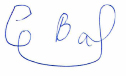 ______________________________		Dienstverlener
Naam:______________________________		Drs. C.P. Dijkstra Wethouder Uitvoering Jeugdwet en WMO 2015van de gemeente GoudaNaam:Functie:	Datum: 28-01-2020Datum: BerichtTitelToelichtingiWmo301Toewijzing Maatschappelijke ondersteuningToewijzing opgesteld door GemeenteiWmo302Retourbericht toewijzing Maatschappelijke ondersteuningRetourberichtiWmo303Declaratie
Maatschappelijke ondersteuningDeclaratie van geleverde zorgiWmo304Retourbericht declaratie Maatschappelijke ondersteuningRetourberichtiWmo305Start
Maatschappelijke ondersteuningDe zorg voor de cliënt is gestartiWmo306Retourbericht start Maatschappelijke ondersteuningRetourberichtiWmo307Stop
Maatschappelijke ondersteuningDe zorg voor de cliënt is beëindigdiWmo308Retourbericht stop Maatschappelijke ondersteuningRetourberichtCliënt centraalCliënt centraal1De organisatie toont aan dat de cliënt correct en respectvol wordt bejegend. Hierbij staat het bieden van veiligheid hoog in het vaandel, maar ook het nemen van verantwoorde risico’s.De organisatie toont aan dat de cliënt correct en respectvol wordt bejegend. Hierbij staat het bieden van veiligheid hoog in het vaandel, maar ook het nemen van verantwoorde risico’s.2De organisatie toont aan op welke wijze zij invulling geeft aan de regie bij de cliënt, waarbij minimaal wordt ingegaan op:Betrokkenheid van de cliënt en naasten bij de invulling van de ondersteuningBetrokkenheid van de cliënt en naasten bij het opstellen/ bijstellen van het cliëntplanOvereenstemming met de cliënt over het planBeheer van het cliëntplan door de cliëntDe vraag, behoefte, wensen en doelen van de cliëntDe evaluatieKeuzevrijheid van de cliëntMedezeggenschap en inspraakInformeren over (onafhankelijke) cliënt ondersteuningDe organisatie toont aan op welke wijze zij invulling geeft aan de regie bij de cliënt, waarbij minimaal wordt ingegaan op:Betrokkenheid van de cliënt en naasten bij de invulling van de ondersteuningBetrokkenheid van de cliënt en naasten bij het opstellen/ bijstellen van het cliëntplanOvereenstemming met de cliënt over het planBeheer van het cliëntplan door de cliëntDe vraag, behoefte, wensen en doelen van de cliëntDe evaluatieKeuzevrijheid van de cliëntMedezeggenschap en inspraakInformeren over (onafhankelijke) cliënt ondersteuning33De organisatie meet (periodiek) de individuele cliëntervaringen. De meting bevat alle facetten van de ondersteuning, inclusief gevoel van veiligheid, verblijfssituatie en ervaren regie en keuzevrijheid. De organisatie voert aantoonbaar en in samenspraak met cliëntvertegenwoordigers verbeteringen door op basis van de uitkomsten van de meting.De organisatie meet (periodiek) de individuele cliëntervaringen. De meting bevat alle facetten van de ondersteuning, inclusief gevoel van veiligheid, verblijfssituatie en ervaren regie en keuzevrijheid. De organisatie voert aantoonbaar en in samenspraak met cliëntvertegenwoordigers verbeteringen door op basis van de uitkomsten van de meting.Passende en effectieve ondersteuningPassende en effectieve ondersteuning1De organisatie toont aan of en op welke wijze zij werkt met bewezen effectieve interventies. Waarbij er ruimte is voor professionele autonomie en innovatie van de ondersteuning.De organisatie toont aan of en op welke wijze zij werkt met bewezen effectieve interventies. Waarbij er ruimte is voor professionele autonomie en innovatie van de ondersteuning.2De organisatie toont aan op welke wijze zij invulling geeft aan het gedachtegoed van ‘herstel’ in de ondersteuning en het vergroten van de zelfredzaamheid en de participatie, het behouden daarvan of vertragen van de achteruitgang daarin.De organisatie toont aan op welke wijze zij invulling geeft aan het gedachtegoed van ‘herstel’ in de ondersteuning en het vergroten van de zelfredzaamheid en de participatie, het behouden daarvan of vertragen van de achteruitgang daarin.3De organisatie draagt met zorginnovatie aantoonbaar bij aan de doelen van de Wmo gericht op het vergroten van de zelfredzaamheid en participatie.De organisatie draagt met zorginnovatie aantoonbaar bij aan de doelen van de Wmo gericht op het vergroten van de zelfredzaamheid en participatie.4De ondersteuning wordt uitgevoerd door deskundige medewerkers (betaald en onbetaald). De benodigde deskundigheid is vastgesteld per soort dienstverlening en/ofondersteuningsvorm. De organisatie zoekt daarbij naar een optimale balans tussen de inzet van professionals, ervaringsdeskundigen en vrijwilligers.De ondersteuning wordt uitgevoerd door deskundige medewerkers (betaald en onbetaald). De benodigde deskundigheid is vastgesteld per soort dienstverlening en/ofondersteuningsvorm. De organisatie zoekt daarbij naar een optimale balans tussen de inzet van professionals, ervaringsdeskundigen en vrijwilligers.5De organisatie toont aan dat de cliënt integrale ondersteuning ontvangt. Er is aandacht voor alle leefgebieden: wonen, werk, dagbesteding, inkomen, sociale en maatschappelijke participatie, fysieke gezondheid, leefstijl, hobby’s, vrije tijd, het sociale netwerk. Met de cliënt zijn op alle leefgebieden doelen bepaald en afspraken gemaakt. De doelen en afspraken zijn vastgelegd in het cliëntplan. De organisatie toont aan dat de cliënt integrale ondersteuning ontvangt. Er is aandacht voor alle leefgebieden: wonen, werk, dagbesteding, inkomen, sociale en maatschappelijke participatie, fysieke gezondheid, leefstijl, hobby’s, vrije tijd, het sociale netwerk. Met de cliënt zijn op alle leefgebieden doelen bepaald en afspraken gemaakt. De doelen en afspraken zijn vastgelegd in het cliëntplan. Randvoorwaarden: gezonde organisatie, veiligheid, keten en netwerkRandvoorwaarden: gezonde organisatie, veiligheid, keten en netwerk1De organisatie toont aan op welke, voor de cliënt toegankelijke wijze zij de (potentiële)De organisatie toont aan op welke, voor de cliënt toegankelijke wijze zij de (potentiële)cliënt informeert over de rechten en plichten van de cliënt, visie van de organisatie en hetcliënt informeert over de rechten en plichten van de cliënt, visie van de organisatie en hetondersteuningsaanbod.ondersteuningsaanbod.2De organisatie toont aan op welke wijze zij cliënten betrekt bij en invloed geeft opDe organisatie toont aan op welke wijze zij cliënten betrekt bij en invloed geeft oporganisatievraagstukken, waaronder beleid, kwaliteit en veiligheidorganisatievraagstukken, waaronder beleid, kwaliteit en veiligheid3De organisatie toont aan dat de organisatie beleid heeft over de inzet van personeelDe organisatie toont aan dat de organisatie beleid heeft over de inzet van personeel(inclusief vrijwilligers)(inclusief vrijwilligers)4De organisatie toont aan dat ze een werkend kwaliteitssysteem heeftDe organisatie toont aan dat ze een werkend kwaliteitssysteem heeft5De organisatie toont aan dat ze werkt met een veiligheidsmanagementsysteemDe organisatie toont aan dat ze werkt met een veiligheidsmanagementsysteem6De organisatie meldt iedere calamiteit en ieder ernstig incident (met grote impact op deDe organisatie meldt iedere calamiteit en ieder ernstig incident (met grote impact op demaatschappij, de cliënt, zijn/ haar omgeving en/ of andere betrokkenen) aan demaatschappij, de cliënt, zijn/ haar omgeving en/ of andere betrokkenen) aan deaangewezen toezichthoudend ambtenaar, conform calamiteitenprotocol van de gemeente.aangewezen toezichthoudend ambtenaar, conform calamiteitenprotocol van de gemeente.7De organisatie meldt bij de gemeente lopend onderzoek door een gemeentebestuur,De organisatie meldt bij de gemeente lopend onderzoek door een gemeentebestuur,Justitie, de Inspectie Jeugdzorg, de Inspectie van de Gezondheidszorg of de InspectieJustitie, de Inspectie Jeugdzorg, de Inspectie van de Gezondheidszorg of de InspectieSZW.SZW.8De organisatie toont aan dat de organisatie een bijdrage levert aan integrale werkwijzeDe organisatie toont aan dat de organisatie een bijdrage levert aan integrale werkwijzebinnen de organisatie en aan een integrale aanpak in de keten ten behoeve van hetbinnen de organisatie en aan een integrale aanpak in de keten ten behoeve van hetbereiken van de doel(en) van de cliënt en de continuïteit van de ondersteuning, waarbij inbereiken van de doel(en) van de cliënt en de continuïteit van de ondersteuning, waarbij inieder geval ingegaan wordt op:ieder geval ingegaan wordt op:(warme) overdracht en gegevensuitwisseling(warme) overdracht en gegevensuitwisselingRegie en coördinatie op ondersteuningRegie en coördinatie op ondersteuningAfstemming van activiteiten in de ondersteuningAfstemming van activiteiten in de ondersteuningOp en- afschalen van ondersteuningOp en- afschalen van ondersteuningStart van de ondersteuningStart van de ondersteuningBeëindiging van de ondersteuningBeëindiging van de ondersteuningEvalueren en verbeteren van ketensamenwerkingEvalueren en verbeteren van ketensamenwerking99De organisatie voert een deugdelijke administratieve en goede registratie, waarbij in iederDe organisatie voert een deugdelijke administratieve en goede registratie, waarbij in iedergeval inkomsten, uitgaven, verplichtingen, cliëntdossiers en verantwoording te herleidengeval inkomsten, uitgaven, verplichtingen, cliëntdossiers en verantwoording te herleidenzijn naar bron en bestemming.zijn naar bron en bestemming.1010De organisatie geeft uitvoering aan relevante wet- en regelgeving, richtlijnen enDe organisatie geeft uitvoering aan relevante wet- en regelgeving, richtlijnen enverdragen.verdragen.